	Caltagirone, 07/10/2015AI DOCENTIAL PERSONALE ATAGENITORI ALUNNILORO SEDIOggetto: Indizione Elezioni Consiglio d’Istituto (2015-2018)A seguito della Circolare n. 18  prot. n. 8032 del 07/09/2015 del MIUR  è stato disposto il rinnovo del Consiglio d’Istituto. Le elezioni si svolgeranno nei giorni   22/11/2015 (domenica) dalle ore 8.00 alle ore 12.00 e lunedì giorno  23/11/2009 dalle ore 8.00 alle ore 13.30.Si ricordano a tal proposito i seguenti adempimenti:Costituzione Commissione Elettorale;Formazione e comunicazione elenchi elettorali, sedi dei seggi entro il 35° giorno antecedente le elezioni ( 19/10/2015);Deposito elenchi elettorali da parte della Commissione entro il 25° giorno antecedente le elezioni (27/10/2015);Presentazione lista dei candidati alla segreteria della Commissione Elettorale,  dalle ore 9.00 del 20° giorno, (03/11/2015) e non oltre il 15° giorno ( 7/11/2015);Pubblicazione liste nella giornata del  09/11/2015;Presentazione dei candidati, delle liste e dei programmi elettorali dal 18° giorno (4/11/2015 ) al 2° giorno ( 20/11/2015) antecedente le elezioni.Le richieste di assemblee sono presentate al Dirigente Scolastico entro il 10° giorno (12/11/2015)  dalle elezioni. elettorale designa i membri dei seggi che vengono nominati dal Dirigente entro e non oltre il  5° giorno antecedente a quello fissato alle votazioni (17/11/2015).	Il Dirigente Scolastico	Prof Antonina Satariano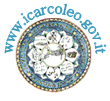 ISTITUTO COMPRENSIVO STATALE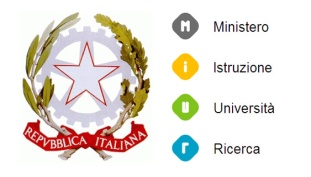 “GIORGIO ARCOLEO”Via Madonna della Via, n. 161 – 95041 Caltagirone (CT)Tel. 0933-27498	  Fax 0933-56493   C.F. 82002460879mail ctic822006@istruzione.it   pec ctic822006@pec.istruzione.it